ЧЕРКАСЬКА ОБЛАСНА РАДАГОЛОВАР О З П О Р Я Д Ж Е Н Н Я11.06.2019                                                                                       № 249-рПро втрату чинності розпорядженняобласної ради від 23.05.2019 № 221-рВідповідно до статті 56 Закону України «Про місцеве самоврядування
в Україні»:1. Розпорядження обласної ради від 23.05.2019 № 221-р
«Про затвердження Статуту КОМУНАЛЬНОГО ЗАКЛАДУ «ЧЕРКАСЬКИЙ НАВЧАЛЬНО-РЕАБІЛІТАЦІЙНИЙ ЦЕНТР «КРАЇНА ДОБРА ЧЕРКАСЬКОЇ ОБЛАСНОЇ РАДИ» у новій редакції» визнати таким, що втратило чинність.2. Контроль за виконанням розпорядження покласти на управління майном виконавчого апарату обласної ради.Перший заступник голови			В. ТАРАСЕНКО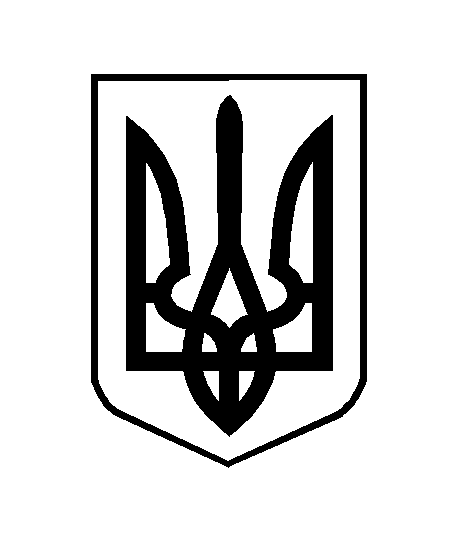 